Foodborne Illnesses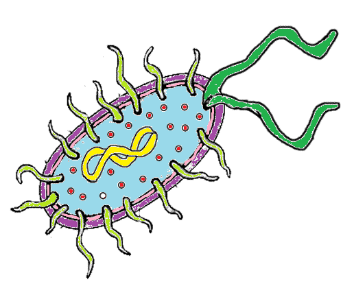 Guide to Good Food, page 116NAME________________________________________ DATE______________________ PERIOD_____DIRECTIONS:  Define the following terms.Contaminant:  a substance that may be harmful that has accidentally gotten into foodMicroorganism:  a living substance so small it can only be seen by a microscopeBacteria:  single-celled or noncellular microorganisms; lie almost everywhere; not all harmful; some types of harmless bacteria are normally found in foods.HACCP:  system requires looking at food production processes to see where possible hazards could occurDIRECTIONS:  Complete the following chart using Guide to Good Food page 116.  Draw illustrations in the Food Source column to complete the chart.FOODBORNE ILLNESSESILLNESSFOOD SOURCES(Include pictures)SYMPTOMSBotulismDouble vision, inability to swallow, speech difficulty. Progressive respiratory paralysis that can lead to deathAppear: _____ to _____ hours after eatingCampylobacteriosisDiarrhea, abdominal cramping, fever, bloody stoolsAppear:  ____ to ____ days after eatingLast:  ____ to _____ daysE. coli infectionBloody stools, stomachache, nausea, vomitingAppear:  _____ to _____ hours after eatingLast:  4 to 10 daysListeriosisFever, headache, nausea, vomitingAppear:  ____ to _____ hours after eatingPerfringens poisoningAbdominal pain, diarrhea, possibly nausea and vomitingAppear:  _____ to _____ hours after eatingLast:  ______ hoursSalmonellosisSevere headache, nausea, vomiting abdominal pain, diarrhea, feverAppear: _____ to_____ hours after eatingLast:  _______ to ______daysStaphylococcal poisoningAbdominal cramping, nausea, vomiting, diarrheaAppear:  30 minutes to 8 hours after eatingLast:  _____ to _____ days